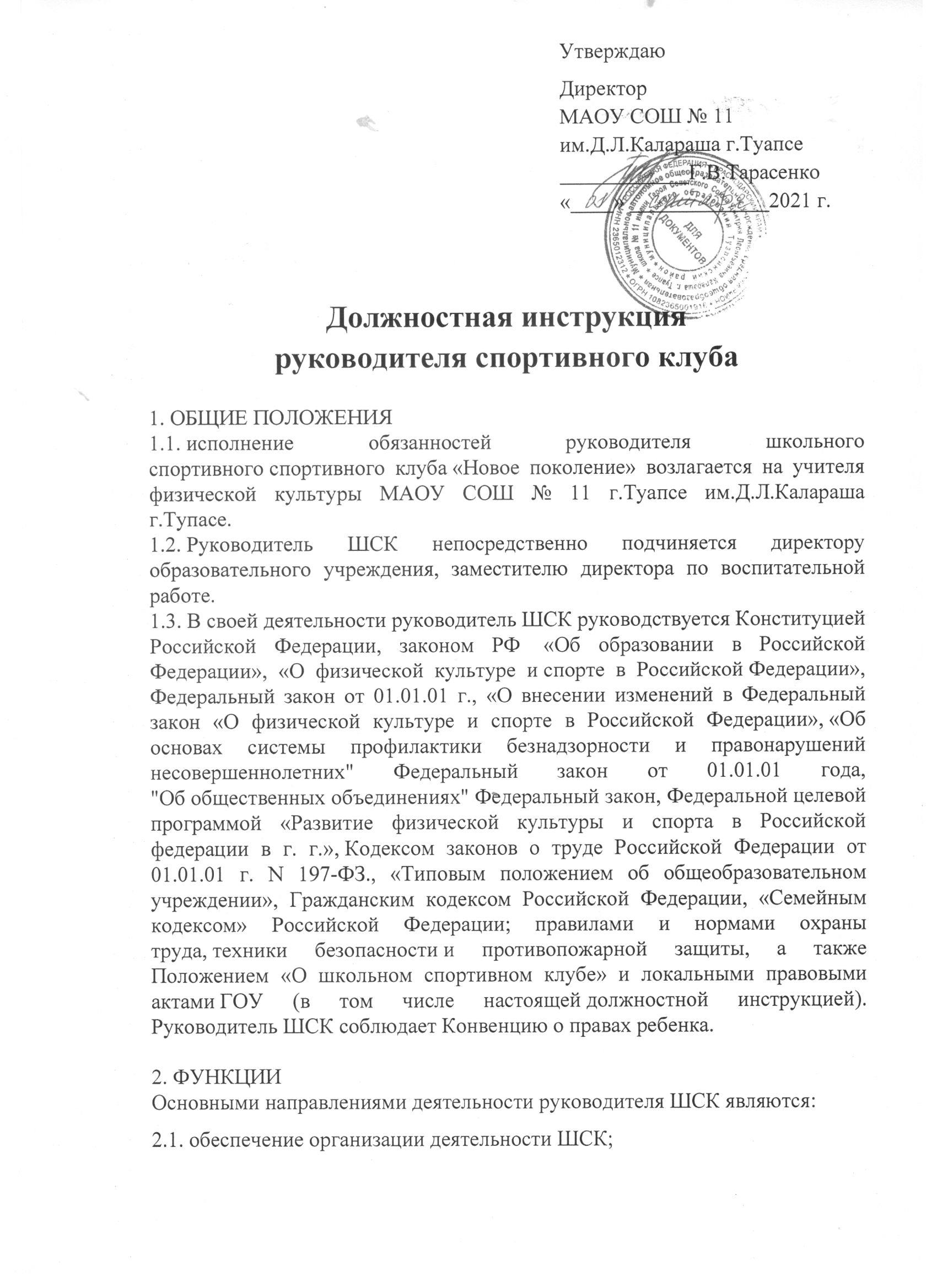 Должностная инструкцияруководителя спортивного клуба1. ОБЩИЕ ПОЛОЖЕНИЯ1.1. исполнение обязанностей руководителя школьного спортивного спортивного клуба «Новое поколение» возлагается на учителя физической культуры МАОУ СОШ № 11 г.Туапсе им.Д.Л.Калараша г.Тупасе.1.2. Руководитель ШСК непосредственно подчиняется директору образовательного учреждения, заместителю директора по воспитательной работе.1.3. В своей деятельности руководитель ШСК руководствуется Конституцией Российской Федерации, законом РФ  «Об образовании в Российской Федерации», «О физической культуре и спорте в Российской Федерации», Федеральный закон от 01.01.01 г., «О внесении изменений в Федеральный закон «О физической культуре и спорте в Российской Федерации», «Об основах системы профилактики безнадзорности и правонарушений несовершеннолетних" Федеральный закон от 01.01.01 года, "Об общественных объединениях" Федеральный закон, Федеральной целевой программой «Развитие физической культуры и спорта в Российской федерации в г. г.», Кодексом законов о труде Российской Федерации от 01.01.01 г. N 197-ФЗ., «Типовым положением об общеобразовательном учреждении», Гражданским кодексом Российской Федерации, «Семейным кодексом» Российской Федерации; правилами и нормами охраны труда, техники безопасности и противопожарной защиты, а также Положением «О школьном спортивном клубе» и локальными правовыми актами ГОУ (в том числе настоящей должностной инструкцией). Руководитель ШСК соблюдает Конвенцию о правах ребенка.2. ФУНКЦИИОсновными направлениями деятельности руководителя ШСК являются:2.1. обеспечение организации деятельности ШСК;2.2. обеспечение духовно-нравственного, патриотического и физического воспитания воспитанников ШСК;2.3. формирование здорового образа жизни и развитие массового молодёжного спорта;2.4. повышение социальной активности, укрепление здоровья и приобщение к физической культуре подрастающего поколения;2.5. организация спортивно-оздоровительных лагерей, учебно-тренировочных сборов спортивных игр, соревнований, конкурсов, поездок и туристических слётов;2.6. обеспечение взаимодействия с организациями, учреждениями и клубами, занимающимися проблемой развития спорта и физического воспитания молодёжи.3. ДОЛЖНОСТНЫЕ ОБЯЗАННОСТИРуководитель ШСК выполняет следующие должностные обязанности:3.1. анализирует:- законодательство РФ и Региона в области развития спорта и физического воспитания для обеспечения деятельности ШСК;- готовность работников и воспитанников клуба к участию в соревнованиях и учебно-тренировочных сборах.3.2. планирует:- подготовку занятий совместно с Советом ШСК;- организацию учебно-тренировочных сборов и соревнований;3.3. организует:- работу Совета ШСК;- участие воспитанников клуба в соревнованиях, учебно-тренировочных сборах и иных мероприятиях;- учебно-воспитательный процесс клуба;- внутришкольные и межшкольные соревнования и физкультурно-спортивные праздники;- комплектование ШСК воспитанниками;- связи клуба с другими организациями для совместной деятельности;- накопление имущества и оборудования;- работу по своевременной подготовке и сдаче Директору образовательного учреждения необходимой отчетной документации;- работу с родителями членов ШСК;3.4. осуществляет:- составление учебного расписания клуба;- ведение документации ШСК;- замену временно отсутствующих преподавателей;- своевременное и правильное оформление счетов на приобретение материально-технических средств и оборудования и их получение;- привлечение, подбор и расстановку кадров;- контроль за своевременным прохождением воспитанниками ШСК диспансеризации, регулирует их недельную физическую нагрузку в соответствии с возрастными особенностями и санитарно-гигиеническими нормами;3.5. разрабатывает:- схему управления клубом;- планы, положения и программы деятельности ШСК, в том числе материально-технического развития ШСК3.6. контролирует:- соблюдение преподавателями и воспитанниками клуба прав детей и «Положения о ШСК «Новое поколение»;- состояние инвентаря и учебного оборудования;- проведение занятий преподавателями клуба;- выполнение принятых решений и утвержденных планов работы ШСК;- соблюдение и выполнение санитарно-гигиенических норм и требований, правил охраны труда, пожарной безопасности при проведении занятий и мероприятий, в том числе вне образовательного учреждения;- выполнение учителями клуба возложенных на них обязанностей по обеспечению безопасности жизнедеятельности воспитанников;3.7. координирует:- взаимодействие отделений (структурных подразделений) ШСК и СоветаШСК;3.8. руководит:- работой преподавателей клуба;- работой Совета ШСК- разработкойи оформлением документов по ШСК;3.9. корректирует:- план действий сотрудников и воспитанников ШСК во время учебно-воспитательного процесса, учебно-тренировочных сборов, соревнований;- план работы ШСК;3.10. консультирует:- сотрудников ШСК, воспитанников и их родителей (законных представителей) по содержанию руководящих документов работе ШСК.3.11. представляет:- ШСК на педагогических советах, совещаниях и конференциях и других мероприятиях, связанных с деятельностью клуба.4. ПРАВАРуководитель ШСК имеет право в пределах своей компетенции:4.1. принимать:- любые управленческие решения, касающиеся деятельности ШСК во время проведения занятий, учебно-тренировочных сборов, соревнований;4.2. давать:- обязательные распоряжения сотрудникам и воспитанникам ШСК во время проведения учебно-тренировочных сборов и соревнований;4.3. требовать от сотрудников ШСК:- выполнение планов работы;- выполнения приказов и распоряжений, касающихся их действий при организации занятий в клубе;4.4. привлекать:- сотрудников ШСК к проведению любых мероприятий, касающихся деятельности ШСК;4.5. представлять Директору образовательного учреждения:- к поощрению сотрудников и воспитанников ШСК;4.6. запрашивать:- для контроля и внесения корректив рабочую документацию различных подразделений и отдельных лиц, находящихся в непосредственном подчинении;- у директора МАОУ СОШ №11 им.Д.Л.Калараша г,Туапсе получать и использовать информационные материалы и нормативно-правовые документы, необходимые для исполнения своих должностных обязанностей;5. ОТВЕТСТВЕННОСТЬ5.1. За неисполнение или ненадлежащее исполнение без уважительных причин Положения «О ШСК «Новое поколение»», законных распоряжений непосредственных руководителей и иных нормативных актов, должностных обязанностей, установленных настоящей Инструкцией, в том числе за не использование прав, предоставленных настоящей Инструкцией, а также принятие управленческих решений, повлекшее за собой дезорганизацию работы ШСК несет дисциплинарную ответственность в порядке, определенном трудовым законодательством.5.2. За применение, в том числе однократное, методов воспитания, связанных с физическим и (или) психическим насилием над личностью обучающегося, руководитель ШСК может быть освобожден от исполнения обязанностей в соответствии с трудовым законодательством и Законом Российской Федерации «Об образовании».5.3. За нарушение правил пожарной безопасности, охраны труда, санитарно-гигиенических правил организации образовательного, учебного и хозяйственного процессов, планов работы ШСК руководитель ШСК привлекается к административной ответственности в порядке и в случаях, предусмотренных административным законодательством.5.4. За виновное причинение ШСК или участникам образовательного процесса вреда (в том числе морального) в связи с исполнением (неисполнением) своих должностных обязанностей, а также не использование прав, предоставленных настоящей инструкцией, руководитель ШСК несет материальную ответственность в порядке и в пределах, установленных трудовым и (или) гражданским законодательством.6. ВЗАИМООТНОШЕНИЯ. СВЯЗИ ПО ДОЛЖНОСТИРуководитель ШСК:6.1. работает в соответствии с планом работы ШСК;6.2. самостоятельно планирует свою работу на каждый учебный год с учетом плана работы образовательного учреждения;6.3. своевременно представляет Директору ( заместителю директора по ВР МАОУ СОШ №11) необходимую отчетную документацию;6.4. получает от директора образовательного учреждения информацию нормативно-правового и организационно-методического характера, знакомится под расписку с соответствующими документами;6.5. систематически обменивается информацией по вопросам физического воспитания и развития спорта с сотрудниками и воспитанниками ШСК;6.6. информирует директора( заместителя директора по ВР) образовательного учреждения обо всех чрезвычайных происшествиях в ШСК, действиях сотрудников и воспитанников ШСК во время проведения занятий, соревнований, учебно-тренировочных сборов.С  должностной инструкцией руководителя спортивного клуба « Новое поколение» МАОУ СОШ №11 им.Д.Л.Калараша г.Туапсе  ознакомлен:________________ (____________________)УтверждаюДиректор МАОУ СОШ № 11 им.Д.Л.Калараша г.Туапсе____________Г.В.Тарасенко«____» _____________2021 г.